Оператори за сравнениеВ C# има няколко оператора за сравнение, които се използват за сравняване на двойки цели числа, числа с плаваща запетая, символи, низове и други типове данни:Операторите за сравнение могат да сравняват произволни изрази, например две числа, два числови израза или число и променлива. Резултатът от сравнението е булева стойност (true или false).Нека погледнем един пример, в който използваме сравнения:В примерния програмен код извършваме сравнение между числа и между символи. При сравнението на числа те се сравняват по големина, а при сравнението на символи се сравнява тяхната лексикографска подредба (сравняват се Unicode номерата на съответните символи).Както се вижда от примера, типът char има поведение на число и може да бъде събиран, изваждан и сравняван свободно с числа, но тази възможност трябва да се ползва внимателно, защото може да доведе до труден за четене и разбиране код.Стартирайки примера ще получим следния резултат:В C# има няколко различни типа данни, които могат да бъдат сравнявани:-     числа (int, long, float, double, ushort, decimal, …)-     символи (char)-     булеви стойности (bool)-     референции към обекти, познати още като обектни указатели (string, object, масиви и други)Всяко едно сравнение може да засегне две числа, две bool стойности, или две референции към обекти. Позволено е да се сравняват изрази от различни типове, например цяло число с число с плаваща запетая, но не всяка двойки типове данни могат директно да се сравняват. Например не можем да сравняваме стринг с число.Сравнение на цели числа и символиКогато се сравняват числа и символи, се извършва сравнение директно между техните двоични представяния в паметта, т. е. сравняват се техните стойности. Например, ако сравняваме две числа от тип int, ще бъдат сравнени стойностите на съответните поредици от 4 байта, които ги съставят. Ето един пример за сравнение на символи и числа:Резултатът от примера изглежда по следния начин:Сравнение на референции към обектиВ .NET Framework съществуват референтни типове данни, които не съдържат директно стойността си (както числовите типове), а съдържат адрес от динамичната памет, където е записана стойността им. Такива типове са стринговете, масивите и класовете. Те имат поведение на указател към някакви стойности и могат да имат стойност null, т.е. липса на стойност. При сравняването на променливи от референтен тип се сравняват адресите, които те пазят, т.е. проверява се дали сочат на едно и също място в паметта, т.е. към един и същ обект.Два указателя към обекти (референции) могат да сочат към един и същи обект или към различни обекти или някой от тях може да не сочи никъде (да има стойност null). В следващия пример създаваме две променливи, които сочат към една и съща стойност (обект) в динамичната памет:След изпълнението на този код, двете променливи str и anotherStr ще сочат към един и същи обект (string със стойност "beer"), който се намира на някакъв адрес в динамичната памет (managed heap).Променливите от тип референция към обект могат да бъдат проверени, дали сочат към един и същ обект, посредством оператора за сравнение ==. За повечето референтни типове този оператор не сравнява съдържанието на обектите, а само дали се намират на едно и също място в паметта, т. е. дали са един и същ обект. За променливи от тип обект, не са приложими сравненията по големина (<, >, <= и >=).Следващият пример илюстрира сравнението на референции към обекти:Ако изпълним примера, ще получим следния резултат:Понеже стринговете, използвани в примера (инстанциите на класа System.String, дефинирани чрез ключовата дума string в C#), са от референтен тип, техните стойности се заделят като обекти в динамичната памет. Двата обекта, които се създават str и thirdStr имат равни стойности, но са различни обекти, разположени на различни адреси в паметта. Променливата anotherStr също е от референтен тип и приема адреса (референцията) на str, т.е. сочи към вече съществуващия обект str. Така при сравнението на променливите str и anotherStr се оказва, че те са един и същ обект и съответно са равни. При сравнението на str с thirdStr резултатът също е равенство, тъй като операторът == сравнява стринговете по стойност, а не по адрес (едно много полезно изключение от правилото за сравнение по адрес). Ако обаче преобразуваме трите променливи към обекти и тогава ги сравним, ще получим сравнение на адресите, където стоят стойностите им в паметта и резултатът ще е различен. Това показва, че операторът == има специално поведение, когато се сравняват стрингове, но за останалите референтни типове (например масиви или класове) той работи като ги сравнява по адрес.Повече за класа String и за сравняването на символните низове ще научите в главата "Символни низове".Логически операториДа си припомним логическите оператори в C#, тъй като те често се ползват при съставянето на логически (булеви) изрази. Това са операторите: &&, ||, ! и ^.Логически оператори && и ||Логическите оператори && (логическо И) и || (логическо ИЛИ) се използват само върху булеви изрази (стойности от тип bool). За да бъде резултатът от сравняването на два израза с оператор && true (истина), то и двата операнда трябва да имат стойност true. Например:Този израз е "истина", защото и двата операнда: (2 < 3) и (3 < 4) са "истина". Логическият оператор && се нарича още и съкратен оператор, тъй като той не губи време за допълнителни изчисления. Той изчислява лявата част на израза (първи операнд) и ако резултатът е false, не губи време за изчисляването на втория операнд, тъй като е невъзможно крайният резултат да е "истина", ако първият операнд не е "истина". По тази причина той се нарича още съкратен логически оператор "и".Аналогично операторът || връща дали поне единият операнд от двата има стойност "истина". Пример:Този израз е "истина", защото първият му операнд е "истина". Както и при && оператора, изчислението се извършва съкратено – ако първият операнд е true, вторият изобщо не се изчислява, тъй като резултатът е вече известен. Той се нарича още съкратен логически оператор "или".Логически оператори & и |Операторите за сравнение & и | са подобни, съответно на && и ||. Разликата се състои във факта, че се изчисляват и двата операнда един след друг, независимо от това, че крайния резултат е предварително ясен. Затова и тези оператори за сравнение се наричат още несъкратени логически оператори и се ползват много рядко.Например, когато се сравняват два операнда с & и първият операнд се сведе до "лъжа", въпреки това се продължава с изчисляването на втория операнд. Резултатът е ясно, че ще бъде сведен до "лъжа". По същия начин, когато се сравняват два операнда с | и първия операнд се сведе до "истина", независимо от това се продължава с изчисляването на втория операнд и резултатът въпреки всичко се свежда до "истина".Не трябва да бъркате булевите оператори & и | с побитовите оператори & и |. Макар и да се изписват по еднакъв начин, те приемат различни аргументи (съответно булеви изрази или целочислени изрази) и връщат различен резултат (bool или цяло число) и действията им не са съвсем идентични.Логически оператори ^ и !Операторът ^, известен още като изключващо ИЛИ (XOR), се прилага само върху булеви стойности. Той се причислява към несъкратените оператори, поради факта, че изчислява и двата операнда един след друг. Резултатът от прилагането на оператора е "истина", когато само и точно един от операндите е истина, но не и двата едновременно. В противен случай резултатът е "лъжа". Ето един пример:Резултатът е следният:Предходният израз е сведен до лъжа, защото и двата операнда: (2 < 3) и (4 > 3) са истина.Операторът ! връща като резултат противоположната стойност на булевия израз, към който е приложен. Пример:Горният израз може да бъде прочетен, като "обратното на истинността на израза "7 == 5". Резултатът от примера е True (обратното на False).Условни конструкции if и if-elseСлед като си припомнихме как можем да сравняваме изрази, нека преминем към условните конструкции, които ни позволяват да имплементираме програмна логика.Условните конструкции if и if-else представляват тип условен контрол, чрез който програмата може да се държи различно, в зависимост от някакво условие, което се проверява по време на изпълнение на конструкцията.Условна конструкция ifОсновният формат на условната конструкция if е следният:Форматът включва: if-клауза, булев израз и тяло на условната конструкция.Булевият израз може да бъде променлива от булев тип или булев логически израз. Булевият израз не може да бъде цяло число (за разлика от други езици за програмиране като C и C++).Тялото на конструкцията е онази част, заключена между големите къдрави скоби: {}. То може да се състои от един или няколко операции (statements). Когато се състои от няколко операции, говорим за съставен блоков оператор, т.е. поредица от команди, следващи една след друга, заградени във фигурни скоби.Изразът в скобите след ключовата дума if трябва да бива изчислен до булева стойност true или false. Ако изразът бъде изчислен до стойност true, тогава се изпълнява тялото на условната конструкция. Ако резултатът от изчислението на булевия израз е false, то операторите в тялото няма да бъдат изпълнени.Условна конструкция if – примерДа разгледаме един пример за използване на условна конструкция if:Ако стартираме примера и въведем числата 4 и 5, ще получим следния резултат:Конструкцията if и къдравите скобиПри наличието на само един оператор в тялото на if-конструкцията, къдравите скоби, обозначаващи тялото на условния оператор могат да бъдат изпуснати, както е показано по-долу. Добра практика е, обаче те да бъдат поставяни, дори при наличието на само един оператор. Целта е програмният код да бъде по-четим.Ето един пример, в който изпускането на къдравите скоби води до объркване:В горния пример кодът е форматиран заблуждаващо и създава впечатление, че и двете печатания по конзолата се отнасят за тялото на if блока, а всъщност това е вярно само за първия от тях.Условна конструкция if-elseВ C#, както и в повечето езици за програмиране, съществува условна конструкция с else клауза: конструкцията if-else. Нейният формат е, както следва:Форматът на if-else конструкцията включва: запазена дума if, булев израз, тяло на условната конструкция, запазена дума else, тяло на else-конструкция. Тялото на else-конструкцията може да се състои от един или няколко оператора, заградени в къдрави скоби, също както тялото на условната конструкция.Тази конструкция работи по следния начин: изчислява се изразът в скобите (булевият израз). Резултатът от изчислението трябва да е булев – true или false. В зависимост от резултата са възможни два пътя, по които да продължи потока от изчисленията. Ако булевият израз се изчисли до true, се изпълнява тялото на условната конструкция, а тялото на else-конструкцията се пропуска и операторите в него не се изпълняват. В обратния случай, ако булевият израз се изчисли до false, се изпълнява тялото на else-конструкцията, а основното тяло на условната конструкция се пропуска и операторите в него не се изпълняват.Условна конструкция if-else – примерНека разгледаме следния пример, за да покажем в действие как работи if-else конструкцията:Програмният код може да бъде интерпретиран по следния начин: ако x>3, то резултатът на изхода е: "x е по-голямо от 3", иначе (else) резултатът е: "x не е по-голямо от 3". В случая, понеже x=2, след изчислението на булевия израз ще бъде изпълнен операторът от else-конструкцията. Резултатът от примера е:На следващата блок-схема е показан графично потокът на изчисленията от този пример: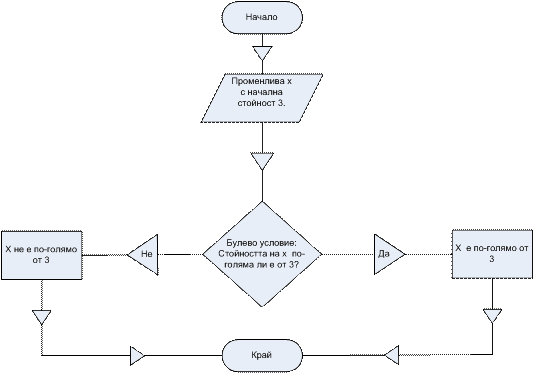 Вложени if конструкцииПонякога е нужно програмната логика в дадена програма или приложение да бъде представена посредством if-конструкции, които се съдържат една в друга. Наричаме ги вложени if или if-else конструкции.Влагане наричаме поставянето на if или if-else конструкция в тялото на друга if или else конструкция. В такива ситуации всяка else клауза се отнася за най-близко разположената предходна if клауза. По този начин разбираме коя else клауза към коя if клауза се отнася.Не е добра практика нивото на влагане да бъде повече от три, тоест не трябва да бъдат влагани повече от три условни конструкции една в друга. Ако поради една или друга причина се наложи да бъде направено влагане на повече от три конструкции, то част от кода трябва да се изнесе в отделен метод (вж. главата Методи).Вложени if конструкции – примерСледва пример за употреба на вложени if конструкции:В примера се разглеждат две числа и се сравняват на две стъпки: първо се сравняват дали са равни и ако не са, се сравняват отново, за да се установи кое от числата е по-голямо. Ето го и резултата от работата на горния код:Поредици if-else-if-else-...Понякога се налага да ползваме поредица от if конструкции, в else клаузата на които има нова if конструкция. Ако ползваме вложени if конструкции, кодът ще се отмести прекаленo навътре. Затова в такива ситуации е допустимо след else веднага да следва нов if, дори е добра практика. Ето един пример:Програмната логика от примера последователно сравнява дадена променлива, за да провери дали тя е някоя от гласните букви на латинската азбука. Всяко следващо сравнение се извършва само в случай че предходното сравнение не е било истина. В крайна сметка, ако никое от if условията не е изпълнено, се изпълнява последната else клауза, заради което резултатът от примера е следният:If конструкции – добри практикиЕто и някои съвети, които е препоръчително да бъдат следвани при писането на if конструкции:-     Използвайте блокове, заградени с къдрави скоби { } след if и else с цел избягване на двусмислие.-     Винаги форматирайте коректно програмния код чрез отместване на кода след if и след else с една табулация навътре, с цел да бъде лесно четим и да не позволява двусмислие.-     Предпочитайте използването на switch-case конструкция вместо поредица if-else-if-else-… конструкции или серия вложени if-else конструкции, когато това е възможно. Конструкцията switch-case ще разгледаме в следващата секция.Условна конструкция switch-caseВ следващата секция ще бъде разгледана условната конструкция switch за избор измежду списък от възможности.Как работи switch-case конструкцията?Конструкцията switch-case избира измежду части от програмен код на базата на изчислената стойност на определен израз (най-често целочислен). Форматът на конструкцията за избор на вариант е следният:Селекторът е израз, връщащ като резултат някаква стойност, която може да бъде сравнявана, например число или string. Операторът switch сравнява резултата от селектора с всяка една стойност от изброените в тялото на switch конструкцията в case етикетите. Ако се открие съвпадение с някой case етикет, се изпълнява съответната конструкция (проста или съставна). Ако не се открие съвпадение, се изпълнява default конструкцията (когато има такава). Стойността на селектора трябва задължително да бъде изчислена преди да се сравнява със стойностите вътре в switch конструкцията. Етикетите не трябва да имат една и съща стойност.Както се вижда, че в горната дефиниция всеки case завършва с оператора break, което води до преход към края на тялото на switch конструкцията. C# компилаторът задължително изисква да се пише break в края на всяка case-секция, която съдържа някакъв код. Ако след дадена case-конструкция липсва програмен код, break може да бъде пропуснат и тогава изпълнението преминава към следващата case-конструкция и т.н. до срещането на оператор break. След default конструкцията, break е задължителен.Не е задължително default конструкцията да е на последно място, но е препоръчително да се постави накрая, а не в средата на switch конструкцията.Правила за израза в switchКонструкцията switch е един ясен начин за имплементиране на избор между множество варианти (тоест, избор между няколко различни пътища за изпълнение на програмния код). Тя изисква селектор, който се изчислява до някаква конкретна стойност. Типът на селектора може да бъде цяло число, string или enum. Ако искаме да използваме, например, низ или число с плаваща запетая като селектор, това няма да работи в switch конструкция. За нецелочислени типове данни трябва да използваме последователност от if конструкции.ОператорДействие==равно!=различно> по-голямо>=по-голямо или равно< по-малко<=по-малко или равноint weight = 700;Console.WriteLine(weight >= 500); // Truechar gender = 'm';Console.WriteLine(gender <= 'f'); // Falsedouble colorWaveLength = 1.630;Console.WriteLine(colorWaveLength > 1.621); // Trueint a = 5;int b = 7;bool condition = (b > a) && (a + b < a * b);Console.WriteLine(condition); // TrueConsole.WriteLine('B' == 'A' + 1); // TrueTrueFalseTrueTrueTrueConsole.WriteLine("char 'a' == 'a'? " + ('a' == 'a'));  // TrueConsole.WriteLine("char 'a' == 'b'? " + ('a' == 'b'));  // FalseConsole.WriteLine("5 != 6? " + (5 != 6));               // TrueConsole.WriteLine("5.0 == 5L? " + (5.0 == 5L));         // TrueConsole.WriteLine("true == false? " + (true == false)); // Falsechar 'a' == 'a'? Truechar 'a' == 'b'? False5 != 6? True5.0 == 5L? Truetrue == false? Falsestring str = "beer";string anotherStr = str;string str = "beer";string anotherStr = str;string thirdStr = "be" + 'e' + 'r';Console.WriteLine("str = {0}", str);Console.WriteLine("anotherStr = {0}", anotherStr);Console.WriteLine("thirdStr = {0}", thirdStr);Console.WriteLine(str == anotherStr); // True - same objectConsole.WriteLine(str == thirdStr); // True - equal objectsConsole.WriteLine((object)str == (object)anotherStr); // TrueConsole.WriteLine((object)str == (object)thirdStr); // Falsestr = beeranotherStr = beerthirdStr = beerTrueTrueTrueFalsebool result = (2 < 3) && (3 < 4);bool result = (2 < 3) || (1 == 2);Console.WriteLine("Изключващо ИЛИ: " + ((2 < 3) ^ (4 > 3)));Изключващо ИЛИ: Falsebool value = !(7 == 5); // ТrueConsole.WriteLine(value);if (булев израз) {	тяло на условната конструкция;}static void Main(){	Console.WriteLine("Enter two numbers.");	Console.Write("Enter first number: ");	int firstNumber = int.Parse(Console.ReadLine());	Console.Write("Enter second number: ");	int secondNumber = int.Parse(Console.ReadLine());	int biggerNumber = firstNumber;	if (secondNumber > firstNumber)	{		biggerNumber = secondNumber;	}	Console.WriteLine("The bigger number is: {0}", biggerNumber);}Enter two numbers.Enter first number: 4Enter second number: 5The bigger number is: 5int a = 6;if (a > 5)	Console.WriteLine("Променливата а е по-голяма от 5.");	Console.WriteLine("Този код винаги ще се изпълни!");// Bad practice: unreadable code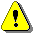 Винаги слагайте къдрави скоби { } за тялото на if блоковете, дори ако то се състои само от един оператор!if (булев израз) {	тяло на условната конструкция;} else {	тяло на else-конструкция;}static void Main(){	int x = 2;	if (x > 3)	{		Console.WriteLine("x е по-голямо от 3");	}	else	{		Console.WriteLine("x не е по-голямо от 3");	}}x не е по-голямо от 3int first = 5;int second = 3;if (first == second){	Console.WriteLine("These two numbers are equal.");}else{	if (first > second)	{		Console.WriteLine("The first number is greater.");	}	else	{		Console.WriteLine("The second number is greater.");	}}The first number is greater.char ch = 'X';if (ch == 'A' || ch == 'a'){	Console.WriteLine("Vowel [ei]");}else if (ch == 'E' || ch == 'e'){	Console.WriteLine("Vowel [i:]");}else if (ch == 'I' || ch == 'i'){	Console.WriteLine("Vowel [ai]");}else if (ch == 'O' || ch == 'o'){	Console.WriteLine("Vowel [ou]");}else if (ch == 'U' || ch == 'u'){	Console.WriteLine("Vowel [ju:]");}else{	Console.WriteLine("Consonant");}Consonantswitch (селектор){	case целочислена-стойност-1: конструкция; break;	case целочислена-стойност-2: конструкция; break;	case целочислена-стойност-3: конструкция; break;	case целочислена-стойност-4: конструкция; break;	// …	default: конструкция; break;}